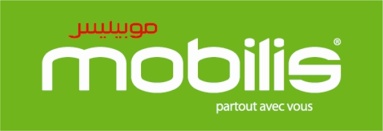 *collaborateurs = entre les trois(3) paliersMobilis Entreprises annonce le lancement du le pack Tab Pro Condor en remplacement du pack Youth 2. 
Le « Pack Tab Pro Condor» comprendra une Tablette Condor 7 pouces T 708, un étui d’origine (FilipCover) et 6 mois offerts de connexion illimitée* forfait Découvert  2Go/ mois. 

Le prix du Pack est de 12000 Da/TTC. 

*Connexion en débit réduit après épuisement du quota mensuel. 

Au-delà des 06 mois offerts, le renouvellement du forfait est au choix  2 Go à 1900 Da / 5 Go à 3500 Da / 10 Go à 5000 Da. 

Je me tiens à votre disposition pour tout complément d'information. NB/ Vous trouverai en pièce L'offre Mobicorporate.Salutations. DésignationFormulePrixPack tablette Condor +  06 mois de connexion illimité* offerts + Flipcover offertDécouverte (02 Go)12000 Da